                      Модуль уроков по русскому языку по теме «Местоимение. Разряды местоимений»Хозяинова Антонина Петровна,учитель  русского языкаГБОУ НАО «СШ с. Тельвиска»	Пояснительная запискаМодуль уроков по русскому языку составлен  на основе   учебно-методического  комплекса Ладыженской Т.А., Тростенцовой Л.А., Баранова  М.Т. « Русский язык.6 класс». Раздел программы: «Морфология. Культура речи. Орфография».Содержание: общее грамматическое значение местоимения. Синтаксические функции местоимений. Разряды местоимений: личные, возвратные, вопросительные. Склонение местоимений. Роль местоимений в речи. Употребление местоимений в соответствии с требованиями русского речевого этикета, в том числе местоимения 3-го лица в соответствии со смыслом предшествующего текста (устранение двусмысленности, неточности). Морфологический анализ местоимений.Технологические карты уроков отражают современные виды и формы деятельности, способствующие развитию познавательной активности и коммуникативной компетенции, побуждающие учащихся осуществлять регулятивно-оценочные функции, формулировать учебно-практические задачи и находить пути их решения.Предусмотрены разноуровневые домашние задания для обучающихся.Планируемые результаты изучения модуля:Познавательные УУД: извлекать информацию из текстов, структурировать её, строить на основании её устные и письменные высказывания уметь ориентироваться в своей системе знаний: находить ответы на вопросы, используя учебник; устанавливать причинно-следственные связи, строить логическое  рассуждение, умозаключение;
Регулятивные УУД: умеют прогнозировать, определять и формулировать цель урока, оценивают уровень владения учебным действием;
Коммуникативные УУД: строят продуктивное речевое высказывание, точно и ясно выражают мысли и оценивают свою и чужую речь, умеют организовать учебное сотрудничество и совместную деятельность с учителем и сверстниками.
Личностные УУД: способны к самооценке на основе наблюдения за собственной речью.Технологическая карта урока№1Учебный предмет: русский языкКласс: 6Автор УМК: русский язык в 2-х частях М.Т. Баранов, Т.А. Ладыженская и др.Тема урока: «Местоимение как часть речи»Тип урока: урок «открытия» новых знанийЦели урока:деятельностная: формирование у учащихся умений реализации новых способов действия, связанных с поиском и выделением информации, а также с прогнозированием результатов своей деятельности; формирование ключевых компетенций учащихся: информационной (умение анализировать информацию и переводить ее из одной формы в другую), коммуникативной.содержательная: повторить и систематизировать полученные ранее знания о местоимении; научиться узнавать и определять грамматические признаки и роль местоимений в нашей речи; познакомить с основными разрядами местоимений.развивающая: развивать умение детей самостоятельно получать знания; развивать мыслительные операции: анализ, синтез, сопоставление, классификация.Планируемые образовательные результаты:Предметные: знать общее грамматическое значение, морфологические признаки и синтаксическую роль местоимений; уметь находить местоимения в тексте, определять их синтаксическую роль в предложении.Метапредметные: способность извлекать информацию из различных источников – учебника, электронных ресурсов.Личностные: понимание родного языка как одной из основных национально-культурных ценностей русского народа, определяющей роли родного языка в развитии интеллектуальных, творческих способностей и моральных качеств личности, его значения в процессе получения школьного образованияПознавательные УУД: анализировать учебный материал и выделять необходимую информацию, выполнять учебно-познавательные действия, приобретать умения использовать полученные знания в практической деятельности, самостоятельно находить нужную информацию в материалах учебника и электронных ресурсах, устанавливать причинно-следственные связи, делать выводыРегулятивные УУД: планировать необходимые действия, контролировать учебные действия, замечать допущенные ошибки, сопоставлять свою работу с образцами, находить информацию, представленную в неявном виде, группировать объекты по определенным признакам, осуществлять анализ объектов и выделять их существенные характеристики, целеполагание, планирование, контроль и оценка деятельности на учебном занятии.Личностные УУД: формирование способности к эмоциональному восприятию учебного материала, развитие адекватной самооценки, развитие познавательных интересов, учебных мотивов, взаимопомощь, формировать умения ясно, точно, грамотно излагать свои мысли в устной и письменной речи, понимать смысл поставленной задачи, выстраивать аргументацию, приводить примеры, анализ и рефлексия, самооценка деятельности.Коммуникативные УУД: формулирование и аргументация собственного мнения, умение договариваться и приходить к общему решению, умение строить монологическое высказывание, высказывание и обоснование собственной точки зрения.Приложение 1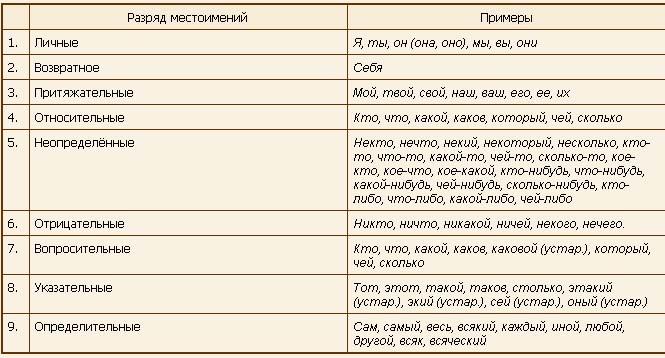 Приложение 2Тест по теме "Местоимение"1. Укажите, каким членом предложения является местоимение в предложении: В нашем доме живет известный человек.А) дополнение;Б) определение;В) обстоятельство.2. Укажите местоимение, которое изменяется по родам:А) весь;Б) некто;В) ты.3. В каком ряду все слова являются местоимениями?А) я, кто, любой, второй;Б) себя, своего, по-моему, прежний;В) никого, что-либо, их, по-нашему;Г) ее, всякий, самый, каждый.4. Какая морфологическая характеристика выделенного слова является правильной: Ее дом находился за городом.А) определительное местоимение;Б) личное местоимение;В) притяжательное местоимение;5. Какое из местоимений соотносится с существительным?А) твой;Б) туда;В) кто-то.Технологическая карта урока русского языка №2Класс: 6Авторы УМК:    Ладыженская Т.А., Тростенцова Л.А., Баранов  М.Т. Тема урока: Возвратное местоимение.Тип урока: урок « открытия» новых знанийЦели урока: деятельностная: формирование способности опознавать и классифицировать  опознавать, анализировать, классифицировать языковые факты (различные формы местоимения – существительного себя), оценивать их с точки зрения нормативности  образовательная: расширение понятийной базы о местоимениях-существительных, предупреждение возможных речевых и грамматических ошибок в употреблении местоимений, развитие речи и мыслительной деятельности учащихся, коммуникативных умений и навыков, оценивание речи с точки зрения её правильности, исправление речевых недочетов, редактирование текстоввоспитательная: воспитание сознательного отношения к русскому языку как к духовной ценности, средству общения.Планируемые результаты:Коммуникативные (договариваться о совместной деятельности, оказывать в сотрудничестве необходимую взаимопомощь, оформлять свои мысли в устной и письменной форме,  выступать с сообщениями перед коллективом сверстников).Предметные:языковая компетенция опознавать местоимения – существительные в тексте, отличать местоимения –существительные от имен существительных, разграничивать разные разряды местоимений –существительных, изменять по падежам, выявлять их синтаксическую роль в предложении;коммуникативная компетенция: продуцировать и редактировать собственный текст;Метапредметные:  уметь  анализировать, сравнивать, делать выводы, строить рассуждения;Регулятивные: уметь планировать свои действия в соответствии с поставленной задачей, осуществлятьсамопроверку письменных текстов;Личностные: развивать интерес к языку, созданию собственных текстов, анализировать использование разных форм возвратного местоимения­существительного себя (в пословицах, фразеологизмах, живом общении), употреблять формы личных и возвратных местоимений в собственных текстах.Оборудование и программное обеспечение: компьютер, презентация, доска, карточки с заданиями.Технологическая карта урока русского языка №3Класс:6Автор УМК: Ладыженская Т.А., Тростенцова Л.А., Баранов  М.Т.Тема: Вопросительные и относительные местоименияТип урока: урок « открытия» новых знанийЦели:Деятельностные: формирование у учащихся деятельностных способностей и способностей к структурированию и систематизации изучаемого предметного содержания, формирование способности учащихся к новому способу действия, связанному с построением структуры изученных понятий и алгоритмов. Содержательные: сформировать представление о вопросительных и относительных местоимениях, отработать умение их различать.Воспитательные:  воспитывать доброжелательное отношение к коллективу и окружающим; дисциплинарные навыки; интерес к предмету.Форма урока: фронтальная работа, работа в группах, работа в парах, индивидуальная работа.УМК: ПК, мультимедийный проектор, мультимедийная презентация к уроку,  карточки с заданиями.УУД:Регулятивные УУД:1. Осуществлять контроль в форме сличения своей работы с заданным эталоном.3.Вносить необходимые дополнения, исправления в свою работу, если она расходится с эталоном (образцом).Познавательные УУД:1. Осуществлять поиск необходимой информации для выполнения учебных заданий, используя справочные материалы учебника, библиотек, Интернета.2. Понимать, структурировать информацию, представленную в виде текста, рисунков, схем.3. Сравнивать предметы, объекты: находить общее и различие.4. Группировать, классифицировать предметы, объекты на основе существенных признаков, по заданным критериям.Коммуникативные УУД:2. Вступать в  диалог (отвечать на вопросы, задавать вопросы, уточнять непонятное). 3. Сотрудничать с товарищами при выполнении заданий в паре: устанавливать и соблюдать очерёдность действий, корректно сообщать товарищу об ошибках 4.Участвовать в коллективном обсуждении учебной проблемы.ЛичностныеУУД:-  Адекватно воспринимать оценку учителя.- Выражать положительное отношение к процессу познания.- Проявлять внимание, удивление, желание больше узнать.– Оценивать собственную учебную деятельность: свои достижения, самостоятельность, инициативу, ответственность, причины неудач.– Применять правила делового сотрудничества: сравнивать разные точки зрения; считаться с мнением другого человека; проявлять терпение и доброжелательность в споре (дискуссии), доверие к собеседнику (соучастнику) деятельности.Приложение1Материал из произведения Ф.Абрамова. Красавка подплыла к кромке копа, заглянула в него. Там, на дресвяном дне, кое-где посеребренном чешуей, лежала горка веселых оранжевых икринок. И, казалось, они улыбались, точно радуясь своему появлению на свет. Неужели это правда, что из этих вот крохотулек вылупятся рыбки?  Вдруг в яму посыпались камешки, песок. Красавка с испугом отпрянула в сторону. Большая семга, работая хвостом и плавниками, засыпала коп.  – Послушайте, – вне себя закричала Красавка, – что вы делаете? Ведь икринки погибнут под дресвой.  – Не погибнут, – ответила семга. – Вот если бы я их не засыпала, тогда бы они погибли. Их пожрали бы рыбы. А так икринки будут лежать до весны. Большой водой размоет коп, и из них к тому времени вылупятся маленькие рыбки. Поняла?  – Но почему, – допытывалась Красавка, – вы позволили рыбам поедать икру? Почему вы не отогнали их? Ведь вы такая большая и сильная.  – Ах, ты еще ребенок и ничего не понимаешь. Вот когда ты станешь матерью, ты узнаешь, каково рожать детей. Я измучена, у меня нет сил. Я с трудом двигаю плавниками. А мне еще надо идти в море.  – В море? А это что такое?  – Море… – У семги на мгновение блеснули глаза. – Море – это далеко, очень далеко. И ты еще узнаешь его в свое время.  Выгибая хвост, семга начала разворачиваться. На нее было больно смотреть. Тело ее похудело, высохло и стало плоским, как доска. На брюхе появились кровоточащие ссадины.  Быстрая стремнина подхватила семгу и понесла в пенистую горловину порога.  – Счастливого пути! – крикнула вдогонку Красавка.  Ей никто не ответил. Ревел порог. На месте недавней ямы-копа, где лежала семга, бугрился маленький холмик, омываемый струйками воды. Пестрятки, отяжелевшие от еды, медленно поднимались вверх по течению.  «Как странно и непонятно устроена жизнь… – думала Красавка. – Зачем пошла семга в море? И что такое море?»Приложение 2Карточка для орфографического и пунктуационного анализа:1)Вставьте пропущенные буквы, графически обозначьте орфограммы:по.влению, л.жала, от.желевшие, опо.дать, узна.шь, врем.ни, сч.с.ливо.2) Начертите такие схемы предложений, которые отображали бы правила постановки знаков препинания:А)Красавка подплыла к кромке копа, заглянула в него. Б)« Счастливого пути!» – крикнула вдогонку Красавка. В)Вот если бы я их не засыпала, тогда бы они погибли.Этап урокаДеятельность учителяДеятельность обучающихсяУУД1.Мотивация к деятельностиЦель этапа:включение учащихся в деятельность.Приветствие. Проверка готовности рабочих мест к началу урока.Я рада нашей новой встрече,
Мне с вами интересно, друзья!
Интересные ваши ответы
С удовольствием слушаю я.
Мы сегодня будем наблюдать,
Выводы делать и рассуждать.
А чтобы урок пошел каждому впрок,
Активно в работу включайся, дружок!Проверяют готовность рабочих мест. Подготовка класса к работе.Личностные: настрой на позитивное начало урокаКоммуникативные – планирование учебного сотрудничества с учителем и сверстниками2.Актуализация знанийЦель этапа: пробуждение интереса к получению новой информации; постановка учеником собственных целей обученияОтгадайте загадку:Я заменить могу другие части речи,Взвалив обязанности их себе на плечи.Когда приходится слова другие замещать,На их значение всегда мне надо указать.- О какой части речи здесь говорится?Шарады:Мой первый слог найдешь тогда,Когда в котле кипит вода,Местоименье – слог второй,А в целом - столик школьный твой. (Пар-та.)Первый слог – личное местоимение,Второй – детская болезнь.А целое – тот предмет, которыйВыбрасывают, когда он нужен,И поднимают, когда он не нужен. (Я-корь.)Начало – буква в слове «плот»,Конец – местоимение.А середина – пара нот.Все вместе – поощрение. (Преми-я.)Местоимение, предлог,Меж них – фамилия поэта.А целое – известный плод,Что зреет на исходе лета. (Я-блок-о)- Какова же тема нашего урока?Слушают загадку. Отгадывают шарады.Формулируют тему урока, работают в тетрадях, записывают дату и тему урока «Местоимение как часть речи»Регулятивные: определение темы урока3.Постановка учебной задачиЦель этапа:постановка целей учебной деятельности и на этой основе - выбора способа и средств их реализацииВопросы:-Какую цель мы сегодня поставим перед собой на уроке? (познакомиться с местоимением как частью речи)-Что мы должны для этого сделать? (определить роль местоимений в русском языке, повторить синтаксическую роль местоимений, узнать разряды местоимений и т.д.)Слово учителя:Совершенно верно. И теперь, когда у нас есть цель, когда мы определились с задачами, можем приступать к изучению данной темы.Формулируют цель и задачи урока.Личностные: осознают свои возможности в учении; способны адекватно рассуждать о причинах своего успеха или неуспеха в учении, связывая успехи с усилиями, трудолюбием.Коммуникативные:обмениваются мнениями, умеют слушать друг друга, строить понятные для партнера речевые высказывания, задавать вопросы с целью получения необходимой для решения проблемы информации, работать в коллективе, уважать мнение других участников образовательного процесса4.Постановка проблемы.Цель этапа: обсуждение затруднений (почему возникли затруднения, чего мы ещё не знаем)Слово учителя: Изучать местоимение нам поможет таблица под названием «ЗУХ». Начертите таблицу в тетрадь.Давайте поработаем с ней. Заполните пока только первую колонку, отметьте в ней то, что вы уже знаете о местоимении.К остальным графам таблицы мы вернемся позже.-Расскажите, что же вы знаете о местоимениях?Ответьте на вопросы:Какова же роль местоимения в речи?Назовите грамматические признаки местоимений?Какими членами предложения могут быть местоимения?(обучающиеся затрудняются с ответами).Нам явно не хватаем имеющихся знаний, давайте попытаемся пополнить копилку сведений о местоимениях.Заполняют таблицу.Отвечают на поставленные вопросы.Сталкиваются с затруднением.Личностные: имеют желание осознавать свои трудности и стремиться к их преодолению; проявляют способность к самооценке своих действий, поступков.Познавательные: устанавливают причинно-следственные связи, делают выводы.Регулятивные: осознают недостаточность своих знаний.Коммуникативные: задают вопросы с целью получения необходимой для решения проблемы информации5. Этап изучения нового материала. Построение проекта выхода из затруднения.Цель этапа: построение проекта выхода из затруднения, получить новые знания о местоимении как части речи.-Вглядитесь внимательно в слово местоимение.Подумайте, как оно образовалось.Подсказка: Я о себе такого мнения:Огромна роль местоимения!Я делу отдаюсь сполна, Я заменяю имена.(Означает, что оно вместо и имя, то есть вместо имени).-А вместо какого такого имени?Для того чтобы ответить на этот вопрос, поработаем над предложениями. Работа с предложением: Такой она пришла несколько дней назад.Попробуйте поставить подходящие по  смыслу слова на место местоимений. Поделитесь своим вариантом с партнером по  плечу.- Какое получилось предложение? -Я предлагаю вам такой вариант  предложения: Прохладная осень пришла два дня  назад. -Вместо каких слов употреблялись  местоимения такой, она, несколько? - Чем отличаются местоимения от данных  частей речи? - Как определить морфологические признаки  местоимений? -Попробуйте дать определение местоимению. (Местоимение – часть речи, которая указывает на предметы, признаки и количества, но не называет их)-Следующим заданием будет работа над синтаксической ролью местоимений.Прочитайте текст:Жил да был Звездочет. Каждую ночь он наблюдал далекие звезды, а днем изучал  самую близкую звезду - Солнце, пытаясь разгадать тайну их рождения, жизни и смерти. Но время шло, Звездочет старел, а тайна оставалась неразгаданной. И тогда Звездочет решил полететь к Солнцу, чтобы все увидеть  самому. "Возьму  свою старую карету, запрягу в нее пару сильных коней, да и помчусь",- решил он. "Что ты, что ты, - заскрипела карета, - мне ведь не выдержать  такого длинного путешествия - развалюсь по дороге! Ведь оно продолжится не меньше 500 лет! Возьми уж лучше автомобиль".Слово учителя:-Назовите все местоимения и определите их синтаксическую роль в предложении.Сделаем вывод: в предложении местоимение обычно бывает? (подлежащим, дополнением, определением)-Обратите внимание на морфологические признаки местоимений. Опираясь на записанный нами текст, определите морфологические признаки местоимений. (Изменяются по падежам, некоторые местоимения изменяются по родам и числам)-Давайте обобщим все сказанное нами о местоимении.Заполните, пожалуйста, вторую графу нашей таблицы, что вы узнали на данном этапе урока о местоименияхОтвечают на вопросы. Проводят словарную работу. Определяют грамматические признаки и синтаксическую роль местоимений. Заполняют таблицу. Учатся давать определения.Регулятивные: понимание цели этого этапа работы.Коммуникативные :умение сотрудничать,выражение своих мыслей с достаточной полнотой и точностью, аргументация своего мнения и позиции в коммуникации.Познавательные: умение понимать учебную задачу, отвечать на поставленные вопросы, умение анализировать информацию.Личностные: умение полно и ясно выражать свои мысли, соотносить их с мнениями других, оценивать себя и своих одноклассников.6. ФизкультминуткаЦель этапа: снять эмоциональную усталость, предупредить утомление, повысить умственную работоспособность учащихсяВы, наверное, устали?Встали! Руки вверх подняли!Потянулись высокоИ вздохнули глубоко!Опустили плавно руки...На уроке - не до скуки!Теперь за парты сели дружно.Конечно, поработать нужно! Учащиеся выполняют упражнения.7.Этап первичного закрепления с проговариванием во внешней речиЦель этапа: развитие умения решать учебно-познавательные задачиРедактирование текста:В доме у нас жил ёжик, ёжик был ручной. Когда ёжика гладили, ёжик прижимал к спине колючки и делался совсем мягким. За это мы ёжика прозвали Пушком. - Что в этом тексте не так?- Замените часто повторяющееся слово местоимением. Запишите исправленный текст в тетрадях.-Сделайте вывод: нужны ли в нашей жизни (речи) местоимения? Если нужны, то для чего?В доме у нас жил ёжик, он был ручной. Когда его гладили, он прижимал к спине колючки и делался совсем мягким. За это мы его прозвали Пушком. Вывод: В нашей жизни (в нашей речи) нужны местоимения. Они помогают избежать повтора, разнообразят нашу речь.-Найдите недочеты в употреблении местоимений. Запишите предложения в исправленном виде.1. Я заходил к учительнице, но их (не)было дома.2. После сна первый отряд пош___л в лес. Они долго (не)возвращались.3. Враг был силён, но они скоро сд___лись.4. Собач___нке было три недели, и у него начали прорезат(?)ся глаза.- Сделайте вывод об уместности такого количества местоимений в речи и о правильности их употребления.Вывод: Местоимения, конечно, помогают избежать повторов. Но перенасыщать свою речь местоимениями не стоит, также нужно избегать недочётов в их употреблении.Проверка знаний.-Прослушайте стихотворение:В русском языке есть часть речи такая,Укажет на лицо, предмет, но не называет.Вместо имени употребляется –Местоимением называется.Восемь разрядов имеет оно,Людям всем в речи, конечно, нужно!- Что нового вы узнали о местоимении?-Более подробно мы поговорим о разрядах местоимений на следующих уроках, а сегодня только познакомимся с названиями разрядов и местоимениями, которые входят в эти разряды. - На партах лежат таблицы, прочитайте названия разрядов (приложение 1)«О чем речь?»Прочитайте высказывания психолога Д.Карнеги. Попробуйте определить, о чем идет речь.Она ничего не стоит, но много дает.Она обогащает тех, кто ее получает, не обедняя при этом тех, кто ею одаривает.Она длится мгновение, а в памяти людей остается навсегда.Никто не богат настолько, чтобы обойтись без нее, и нет такого бедняка, который не стал бы от нее богаче.Она – отдохновение для уставших, дневной свет для тех, кто пал духом, солнечный луч для опечаленных, а также лучшее противоядие, созданное природой от неприятностей.Ее нельзя купить даже за несколько миллионов, нельзя выпросить за любые обещания, нельзя ни одолжить, ни украсть, потому что она сама по себе ни на что не годится, пока ее кому-нибудь не отдали. (Улыбка.)-Выпишите местоимения, определите их разряды с помощью таблицы.-Я думаю, вам есть, что еще записать в таблицу «ЗУХ»Работают в группах, готовят небольшие сообщения по заданным вопросам, отвечают.Слушают стихотворение.Изучают таблицу.Выписывают местоимения, определяют разряды.Заполняют таблицу.Личностные: имеют желание осваивать новые виды деятельности, участвоватьв творческом, созидательном процессе.Познавательные: выполняют учебно-познавательные действия в материализованной и умственной форме; осуществляют для решения учебных задач операции анализа, синтеза, сравнения, классификации, устанавливают причинно-следственные связи, делают обобщения, выводы.Регулятивные: адекватно оценивают свои достижения, осознают возникающие трудности, ищут их причины и пути преодоления.Коммуникативные: формулируют собственные мысли, высказывают и обосновывают свою точку зрения8.Этап самостоятельной работы с взаимопроверкой по эталону.Цель этапа:развитие умения решать учебно- познавательные задачиПопробуем восстановить все знания, полученные на сегодняшнем уроке и выполнить тест по теме "Местоимение"( на листах у каждого см. Приложение 2)Проверка: Обменяйтесь тетрадями, проверьте правильность выполненной работы и оцените своего товарища.Ответы тестов (1 –б, 2 –а, 3 –г, 4 – в, 5 – в)Работают с тестами.Оценивают работу своих товарищей.Ответы проверяют по ключу.Сравнивают свою оценку.Личностные: осуществляют нравственно-этическое оценивание усваиваемого содержания.Познавательные: самостоятельно выделяют и формулируют цель; осуществляют поиск необходимой информации (из материалов учебника и рассказа учителя, по воспроизведению в памяти).Регулятивные: самостоятельно планируют необходимые действия, операции, действуют по плану.Коммуникативные: формулируют собственные мыс-ли, высказывают и обосновывают свою точку зрения9. Итог урока. Домашнее задание-Какие цели мы поставили в начале урока?-Достигли ли мы их?Домашнее задание на выбор:1.Найти пословицы с местоимениями. Определить морфологические признаки местоимений (число,падеж)2. Сочинить сказку о местоименииВедут диалог, повторяют основные определения и правила, записывают домашнее заданиеРегулятивные: анализ работы на урокеКоммуникативные: формулирование и аргументация своего мнения в коммуникации10. Этап рефлексии учебной деятельности.Цель этапа:сформировать личную ответственность за результаты деятельности.Слово учителя: Довольны ли вы уроком, своей работой на уроке?Нарисуйте смайлик на полях, который отражает ваше настроение.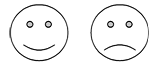 Оценивают свою работу на уроке.Оценивают работу классаЛичностные: формирование самооценки, включая осознание своих возможностей в учении; адекватное понимание причин успеха/неуспеха в учебной деятельностиЭтап урокаЦель этапаДеятельность учителяСодержание учебного материалаДеятельность обучающихсяФормируемые УУДI.Мотивация к учебной деятельности.Организация рабочей обстановки. Приветствие. Включение учащихся в учебную деятельность-Здравствуйте!- Поднимите правую руку, у кого сейчас хорошее настроение.- Поднимите левую руку те, кто готов работать.-Поднимите обе руки те, кто хотел бы сегодня за урок получить хорошие оценки.- Я желаю вам хорошего настроения, плодотворной работы и отличных оценок!Отвечают на приветствие учителя.Определяют свою готовность к уроку. Включаются  в  деловой  ритм.Личностные:Самоопределение. Самооценка готовности к уроку.II.Актуализация знанийЦель этапа: повторение изученного материала, необходимого для «открытия нового знания».- Ребята, что вы уже знаете о местоимении?Лото « Личные  местоимения»Учащиеся тянут карточки со строчками из произведений. Необходимо найти местоимение, определить лицо, падеж.Вот этот стол – сосновый стол –К нам из лесу пришел.Мне хорошо, колосья раздвигая,Прийти сюда вечернею порой.Ласточка с весною в гости к нам летит.Солнце жарче припечет,Небо дождь на нас польет.Конь несет меня лихой.А куда? Не знаю!Мы сегодня в лес пойдемЗа зеленой елкой.Мы с приятелем вдвоемЗамечательно живем.Кто стучится в дверь ко мнеС толстой сумкой на ремне?Что же ты, моя старушка, приумолкла у окна?Чего тебе надобно, старче?Дам тебе я зерен,А ты песню спой.В темнице там царевна тужит,А серый волк ей верно служит.Воротился старик ко старухе,Рассказал ей великое чудо.Я памятник себе воздвиг нерукотворный.Вспоминают изученное о местоимении, отвечают на вопрос.Выполняют задание.Анализировать сравнивать, обобщать, делать выводы, работать по способу действия (П). Находить и исправлять ошибки, оценивать (Р), осуществлять самопроверку и взаимопроверку(К).III. Введение в тему с формулировкой проблемы  урока.Выявление места затруднения, фиксация во внешней речи причины затруднения.Учитель создаёт условия для проблемной ситуации в технологии проблемного (подводящего) диалога. Проводит параллель с ранее изученным материалом.-У какого местоимения нельзя определить лицо? Почему?-– Выпишите это местоимение в составе словосочетания.– На кого (что) оно указывает? На какой вопрос отвечает?-Выполните морфемный разбор глагола воротился- Что обозначает суффикс –СЯ?-Как называются такие глаголы?-Сделайте предположение, как может называться местоимение себя?–Давайте сформулируем тему урока.  Запишите ее в свои тетради.- Какие цели мы поставим перед собой в связи с темой:А) узнать …Б) понять..В) определить… - У местоимение себя, оно не личное.- воздвиг себе.-на того, кто говорит, на себяОбучающиеся  выполняют морфемный разбор глагола-возвратные-возвратноеФормулируют тему урока « Возвратное местоимение» и записывают.Формулируют цели урока:А) узнать грамматическое значение возвратного местоименияБ) понять,как изменяется возвратное местоимениеВ) определить его синтаксическую роль в предложении.Регулятивные УУД1.  Высказывать предположения на основе наблюдений.2. Формулировать тему и проблему урока.3. Планировать деятельность на уроке.IV. ФизкультминуткаПредупреждение общего утомления уч., переключ.  их с умств. деятель. на умственно-физич.Вместе с детьми выполняет упражнения для снятия напряжения глаз Встают, выполняют упражнения для глаз.                    5. Поиск решения. Открытие новых знаний.Построение плана достижения цели,Фиксация нового знания в речи- Объявляется мозговой штурм. Работаем в группах.Прочитайте стихотворение и выполните задание. Карточки с заданиями у вас на столеПРОЕКТНАЯ ДЕЯТЕЛЬНОСТЬ УЧАЩИХСЯ.Каждая группа учащихся получает задание и в течение 3-4 минут выполняет его:1-ая группа: как изменяется местоимение СЕБЯ по падежам?2-ая группа: изменяется ли местоимение СЕБЯ по числам?3-я группа: каким членом предложения может быть возвратное местоимение СЕБЯ?В миг, когда не по себе,
Чувство времени теряешь
И себя в своей судьбе
Просто гостьей ощущаешь.

На себя со стороны
Озадаченно взирая,
Вспомнишь имя сатаны:
"Чёрт, а я-то кто такая?"

А выходишь из себя -
Не забыть бы, как вернуться:
Ведь с собой, себя любя,
Можно просто разминуться!

Вот свожу себя с ума,
Правду с вымыслом мешая,
А потом себя сама,
Пригорюнясь, утешаю.

О себе сама с собой
Спорю яростно и смело!
И сдаётся разум мой -
Флаг вывешивает белый...- Каковы грамматические особенности возвратного местоимения?Работа с учебником.-Прочитайте теоретический материал. -Что еще узнали о возвратном местоимении?Путешествие во времени. - Ребята, представьте, что ваш одноклассник отправился в прошлое, чтобы побольше узнать о возвратном местоимении. И вот, он вернулся и готов поделиться с нами результатами своего исследования:«Это интересно. Из истории возвратных местоимений»Итогом проектной деятельности будут выступления представителей групп с ответами на поставленные вопросы:1-ая группа: местоимение СЕБЯ не имеет формы именительного падежа.2-ая группа: местоимение СЕБЯ не изменяется по числам.3-я группа: в предложении местоимение СЕБЯ всегда является дополнением.Изучают теорию в учебнике. Отвечают на вопросы.Слушают сообщение.Искать пути решения проблемы, строить логически обоснованные рассуждения.Осуществлять познавательную и личностную рефлексию (К). VIII. Развитие учебноязыковых  умений. Организация усвоения детьми  способа действия при определении падежа местоимения. Применение по- лученных знаний.Организация самостоятельного выполнения задания на новый способ действия.Уточняет понимание задания, осуществляет индивидуальный контроль1. Вставьте в нужной форме местоимение СЕБЯ и определите его падеж.1. Для --- жить – тлеть, для семьи – гореть, а для народа – светить.  2. Не кричи о --- , пусть другие о тебе хоть тихо скажут. 3. Нет лучше шутки, чем над ---.4. Кто только о --- хлопочет, тот о других и знать не хочет.5. Других не суди, на --- погляди.- Проверьте сою работу по эталону.2. РАБОТА ПО ПРЕДУПРЕЖДЕНИЮ РЕЧЕВЫХ И ГРАММАТИЧЕСКИХ ОШИБОК.В данных предложениях исправьте неясность речи:Сосед попросил сестру налить себе воды.Учитель попросил ребят отнести тетради к себе.Я извиняюсь, что толкнул Вас.3.РАБОТА ПО ОБОГАЩЕНИЮ РЕЧИ УЧАЩИХСЯ УСТОЙЧИВЫМИ СЛОВОСОЧЕТАНИЯМИЗамените выделенные слова фразеологизмами с местоимением себя.Этот человек хитрый и скрытный.  Всё устроилось без особых усилий. Наездник не скоро опомнился после того, как упал с лошади. Читай молча (не вслух). После болезни мальчик плохо выглядит.– Какой из фразеологических оборотов отрицательно характеризует человека?-Ребята, скажите, а если вы затрудняетесь, не можете объяснить значение фразеологического оборота, что вы сделаете?– Правильно! (Показать ученикамфразеологический словарь)– Скажите, ребята, а кто такой эгоист?– А теперь, ребята, давайте попробуем подобрать синоним к слову эгоист. (Себялюбец).(Если ученики затрудняются, учитель сообщает о том, что можно подобрать пример из словаря синонимов)Выполняют задания в группах.1. Для себя жить – тлеть, для семьи – гореть, а для народа – светить.  2. Не кричи о себе , пусть другие о тебе хоть тихо скажут. 3. Нет лучше шутки, чем над собой.4. Кто только о себе хлопочет, тот о других и знать не хочет.5. Других не суди, на себя погляди. Проверяют свою работу по эталону.2. Сосед попросил сестру налить  воды.Учитель попросил ребят отнести тетради в класс.Извините, что толкнул Вас.3. Этот человек себе на уме. Всё устроилось само собой. Наездник не скоро пришел в себя после того, как упал с лошади. Читай про себя. После болезни мальчик на себя не похож.-Нужно обратиться к фразеологическому словарю.-Себе на уме.Объясняют сами ученики и обращаются к толковому словарю С. И. Ожегова)Строить логически обоснованные рассуждения, группировать слова по заданным основаниям. (П.Р).Работать в группе, участвовать в выработке решения (К).8.Рефлексияосознание уч-ся своей учебной деятельности, самооценка результатов деятельности своей и всего классаОцените свою работу на уроке. Если вы не смогли самостоятельно изучить материал и в течение урока работали при помощи учителя, возьмите местоимение ВЫ; если вы смогли самостоятельно изучить материал, но работать в паре вам не понравилось, вы рассчитываете только на свои силы, возьмите местоимение Я; если вы продуктивно работали самостоятельно и в паре, то возьмите местоимение МЫ. Выбранные вами местоимения закрепите на «Пике знаний»: у его подножия расположите местоимение ВЫ, на середине – местоимение – Я, а в самом верху местоимение Мы. Спасибо за урок! Удачи вам в покорении «Пика знаний»!Оценивают свою работуРефлексия способов и условий действия; контроль и оценка процесса и результатов деятельности (П)Самооценка; адекватное понимания причин успеха или неуспеха в УД; следование в поведении моральным нормам и этическим требованиям (Л)Выражение своих мыслей полно и точно; формулирование и аргументация своего мнения, учёт разных мнений (К)Соотносить цели и результаты своей деятельности.Вырабатывать критерии оценки и определять степень успешности работы (Р)9.Домашнее задание1.Выписать из словаря фразеологизмы с местоимением себя2. Написать лингвистическую сказку о местоимении себя № п/пЭтапы урокаДеятельность учителяДействия учащихсяУУД1.Организационный момент. Мотивация.Цель: 
мотивировать к изучению темы Приветствие, проверка подготовленности к учебному занятию, организация внимания детей.- Здравствуйте, ребята!  Отдых наш кончается,
Работа начинается.
Усердно будем мы трудиться,
Чтобы чему-то научиться.-Я надеюсь, что вы будете сегодня работать с желанием, стараться и получите хорошие оценки!оценивают подготовку к уроку собственную и других учеников включаются в деловой ритм урокаЛичностные: проявление интереса к изучению темы 
Коммуникативные: умение  слушать, умение выражать свои мысли в соответствии с условиями коммуникацииРегулятивные: предвосхищение результата и уровня усвоения знаний 2.Актуализация и фиксирование индивидуального затруднения в пробном учебном действии.Цель: выявление причин затруднения и актуализация знаний через пробное учебное действие.-Перед вами фрагмент из художественного произведения. Прочитайте его про себя. Сможете ли вы вспомнить автора и название произведения?- Как вы думаете, ребята, какое главное качество показал Ф.А. Абрамов в характере Сѐмужки? - А как вы догадались? - Определите вид выделенных  предложений по цели высказывания (приложение 1)- С помощью каких слов рыбка задает вопросы? -Какой частью речи они являются. Обоснуйте свой ответ.1.Формулирование темы урока. - Итак, мы назвали часть речи и еѐ функцию. О чѐм пойдѐт речь сегодня на уроке? Какова тема? - Запишите тему урока в тетради. Попробуем поставить для себя цель к нашему уроку. 2.Конечно, кроме вопросительного местоимения что  есть и другие вопросительные местоимения. Попробуем выяснить это практическим путѐм. На какие вопросы отвечают данные части речи? На доске: Имя сущ. Имя прил. Имя числительное   -Это и есть вопросительные местоимения.  -Сделайте вывод о том, как могут изменяться данные вопросительные местоимения? 3. Работа с учебником. Откройте с. 171. Прочитайте теоретический материал. Что еще узнали о  вопросительных местоимениях?- Конечно, чтобы правильно употреблять в речи вопросительные местоимения, нужно не только знать, как они изменяются, но и как правильно произносятся. Особенно это касается местоимения сколько. Откройте с. 172. Давайте прочитаем хором местоимение в разных формах, соблюдая правильное ударение (всегда ставим ударение на первый слог).4.Орфографический и пунктуационный анализ: (приложение 2) 1)вставить пропущенные буквы в слова на карточках, графически обозначить орфограммы.2) Объясните постановку запятых в предложениях. Начертите  схемы предложений, которые отображали бы правила постановки запятых.5. На доске предложение:Семга рассказала Красавке, что она измучена и у нее нет сил, а ей еще надо идти в море.- Является ли в данном предложении местоимение что вопросительным? Обоснуйте свой ответ Работа с теоретическим материалом в учебнике.6. Прием «Узнай в сравнении». Роль относительных местоимений в предложении.Составьте предложения  на основе диалога Красавки с семгой, используя относительные местоимения.Читают текст. Отвечают на вопросы:-Любопытство, любознательность. -Она постоянно задаѐт вопросы.-Вопросительные.-Это местоимение, так  как можно слово что заменить существительным.-Вопросительные местоимения. Записывают число и тему урока.Формулируют цели.-Что? Кто? Какой? Чей? Сколько? Который? Какой?  -по родам,числам, падежам.Читают теоретический материал. Отвечают на вопросы:-Вопросительное местоимение который употребляется только в выражении который час? Произносят местоимения.Работают по карточкам.Взаимопроверка по эталону.- Нет, не является, так как не служит для вопроса.Выделяют главное в теоретическом материале об относительных местоимениях, делают выводы об отличительных чертах (функция в предложении); Сравнивают относительные и   вопросительные местоимения6.Составляют предложения с относительными местоимениями.Личностные: оценивание результата собственной деятельности Регулятивные: планировать и выполнять задания в соответствии с цельюКоммуникативные: умение договариваться, приходить к общему решениюПознавательные: умение работать с содержанием текста 3.ФизкультминуткаЦель: предупреждение утомления и повышение работоспособности учеников;Вы прилежно занимались, немного устали. Пришло время  физкультминутки: Быстро встали, улыбнулись. Выше, выше потянулись.Ну-ка плечи распрямите,Поднимите, опустите.Вправо, влево повернитесь,Рук  коленками коснитесь.Сели, встали. Сели, всталиИ на месте побежали.выполняют упражненияЛичностные:ценностное отношение к ЗОЖ, снятие напряжения и усталости;Коммуникативные:умение слушать и понимать партнера, согласованно выполнять совместную деятельность4.Включение изученного в систему знаний.Цель: формирование учебной деятельности на основе знаний.У вас на партах лежат цветные листочки, объединитесь в 5 групп по цвету.Выполните, пожалуйста, в группе задание (на карточке). Каждый участник группы работает в своей тетради. Задание для первой группы: Используя вопросительные местоимения, помогите Сѐмужке задать ещѐ несколько интересных вопросов взрослой сѐмге. Постарайтесь использовать все вопросительные местоимения. Задание для второй группы: Представьте, что вы присутствуете на презентации книги «Жила-была Сѐмужка» . Какие бы вы задали вопросы писателю сказки - Ф.А. Абрамову? (Обязательно используйте вопросительные местоимения). Задание для третьей группы: Представьте, что вам необходимо приготовить вопросы для викторины о жизни северного писателя Ф.А. Абрамова. Составьте несколько вопросов для викторины. (Обязательно используйте вопросительные местоимения). Задания для четвертой группы: составьте от лица Красавки рассказ об одном ее приключении, используя вопросительные и относительные местоимения.Задание для пятой группы: Вам необходимо подвести итог урока. Задайте классу несколько вопросов по изученной теме. (Обязательно используйте вопросительные местоимения). выявляют границы применимости нового знания, выполняют задания, в которых новый способ действий предусматривается как промежуточный шаг закрепление учащимися  системы знаний через способы действийсамостоятельное выполнение заданий с опорой на систему знанийобоснование способов действий Личностные: нравственно – этическое оценивание усваиваемого содержания Познавательные: анализ, синтез, обобщение, классификация, моделирование, установление причинно – следственных связей,  Регулятивные: контроль, коррекция, оценкаКоммуникативные: адекватно взаимодействовать в паре  и в группе  при выполнении учебного заданияЛичностные: формирование границ «знания» и «незнания».Коммуникативные: учёт разных мнений и стремление к координации различных позиций в сотрудничествеРегулятивные: внесение необходимых корректив в действие после его завершения на основе его оценки и учета характера сделанных ошибок.Познавательные: выделение существенной информации, структурирование знания.6.Рефлексии  учебной деятельности на уроке.Цель:  самооценка результатов своей деятельности на уроке и соотнесение самооценки с оценкой учителя.Все ли понятно для вас в теме вопросительно-относительные местоимения? Что было самым интересным?Как вы оцениваете свою работу на уроке? Как вы оцениваете работу своих  одноклассников?Перед вами смайлик, нарисуйте, пожалуйста, настроениеотвечают на вопросырассказывают, что узнали. осуществляют самооценкусоотнесение  цели урока и результатов собственной деятельностиоценка полученных результатов обучающимися и учителем, установление степени их соответствияЛичностные: оценивать результат собственной деятельностиРегулятивные: соотносить поставленную цель и полученный результат деятельности Коммуникативные:формулирование и аргументация своего мнения 7.Домашнее заданиеВыбери задание:1.Сочинить загадки, стихотворения с вопросительными местоимениями.2.Выполнить упражнение по выбору из учебниказаписывают выбранное заданиеЛичностные: формирование самоидентификации, адекватной позитивной самооценки, самоуважения и самопринятия, формирование границ собственного «знания « и «незнания».Регулятивные: восприятие оценки учителя, адекватная самооценка.